УТВЕРЖДАЮПриказом МБОУ «Муцалаульская СОШ № 2»от ____________ 2021 года  №____________________________ Гамзатов Б.М..              (подпись) П Л А Нмероприятий программы МБОУ «Муцалаульская СОШ № 2» «Профилактика идеологии терроризма и экстремизма среди обучающихся» на 2021 год№п/пНаименование мероприятияМеханизм реализацииОтветственный исполнительСрок исполненияОжидаемый результатЦелевая аудиторияПрофилактическая работа с обучающимися, подверженными воздействию идеологии терроризма, а также подпавшими под ее влияниеПрофилактическая работа с обучающимися, подверженными воздействию идеологии терроризма, а также подпавшими под ее влияниеПрофилактическая работа с обучающимися, подверженными воздействию идеологии терроризма, а также подпавшими под ее влияниеПрофилактическая работа с обучающимися, подверженными воздействию идеологии терроризма, а также подпавшими под ее влияниеПрофилактическая работа с обучающимися, подверженными воздействию идеологии терроризма, а также подпавшими под ее влияниеПрофилактическая работа с обучающимися, подверженными воздействию идеологии терроризма, а также подпавшими под ее влияниеПрофилактическая работа с обучающимися, подверженными воздействию идеологии терроризма, а также подпавшими под ее влияние1.1Проведение исследований, диагностики с целью своевременного выявления среди обучающихся лиц, подверженных идеологии терроризма или попавших под ее влияниеУтверждение приказа колледжа о проведении исследования, диагностики в целях выявления обучающихся подверженных воздействию идеологии терроризм, а также попавших под ее влияние.Проведение исследования, диагностикиУтверждение списка обучающихся, подверженных воздействию идеологии терроризма, а также попавших под ее влияниеЗаместитель директорапо ВР,психолог, классные руководители,Феваль, сентябрьВыявление учащихся, подверженных воздействию идеологии терроризма, а также попавших под ее влияние(список)Заместитель директора по ВР, психолог, классные руководители1.2Проведение мероприятий индивидуального профилактического воздействия на детей «группы риска»Психолог, классный руководитель,инспектор ПДН(по согласованию), КДН и ЗП(по согласованию)В течение годаПрофилактика радикальных взглядовОбучающиеся «группы риска»1.3Проведение мероприятий группового профилактического воздействия на детей «группы риска» в образовательных организациях, с участием представителей общественных, религиозных, спортивных организаций, психологовПсихолог, классный руководитель,инспектор ПДН(по согласованию)В течение годаПрофилактика радикальных взглядовОбучающиеся «группы риска»1.4Проведение недели правового просвещения среди обучающихся с целью доведения до них норм законодательства Российской Федерации, предусматривающих ответственность за участие в террористической деятельности и содействие терроризмуУтверждение приказа школы о проведении Недели правового просвещения с участием представителей религиозных и общественных организаций, психологов:(проведение уроков правовых знаний, классных часов, круглых столов, книжных выставок и др. по повышению правовой грамотности, формированию правового сознания и правовой культуры).Проведение Недели правового просвещения с использованием методических материалов, направленных Минобрнауки РДОсвещение проводимых мероприятий в средствах массовой информацииЗаместитель директора по УВР18-23 октябряСнижение уровня радикализации учащихся, профилактика правонарушений на основе террористической идеологииУчащиеся 1-11 классов1.5Психологические тренинги по профилактике толерантностиПодготовка материала тренингаПсихологВ течение годаПрофилактика ненормативной лексики, агрессии, развитие умений социального взаимодействия, рефлексии, саморегуляции, формирование навыков толерантного поведения, выхода из деструктивных культов, организаций, субкультурУчащиеся 5-11 классов1.6Просмотр документальных фильмов: «Обманутые», «Трагедия в Каспийске», «Молодежь в современном мире», «Территория безопасности»Подготовка условий для просмотра фильмов, подготовка вопросов для дальнейшего обсужденияЗаместитель дир. по ВР, психолог, соц. педагогВ течение годаРазъяснение сущности терроризма, профилактика проявлений экстремизма, преступлений против личности, общества, государства.Учащиеся 5-11 классов1.7Круглый стол «Знать, чтобы не оступиться»Подготовка Повестки круглого стола, списка участников и приглашаемых лицЗам. директора по        ВР и инспектор ПДНноябрьПовышение правовой грамотности обучающихся; разъяснение сущности экстремизма и терроризма, их общественной опасности, профилактикаУчащиеся 6-9классовы1.8Книжная выставка «Права и обязанности школьника»Сбор необходимой книжной и другой печатной продукцииБиблиотекарьноябрьПропаганда антитеррористическ ой литературы для формирования у молодежи антитеррористической направленности всознании.Учащиеся 1-7 классов1.9Конференция с приглашением работников ОМВД, ПДНУтверждение приказа о проведении конференции и подготовка тематики; приглашение для участия в работе конференцииЗам. директора по      ВРоктябрьСнижение уровня радикализации учащихся, профилактика правонарушений на основе террористическойидеологииУчащиеся 9-11 классов1.10Конкурс рисунков «Мы разные, но мы вместе»Размещение информации о проведении конкурса в социальных сетяхУчителя ИЗОноябрьСплочение школьного коллектива, умение работать втворческой группеУчащиеся 1-4 классов1.11Конкурс на разработку«Советов для родителей по профилактике правонарушений среди несовершеннолетних»Разработка буклета «Советы для родителей по профилактике правонарушений среди несовершеннолетних»Учитель ОБЖноябрьПовышение правовой грамотности в                             вопросах противодействия терроризму иэкстремизмуУчащиеся 8-11 классов2. Меры по формированию у обучающихся антитеррористического сознанияПроведение общественно-политических, культурных и спортивных мероприятий,посвященных Дню солидарности в борьбе с терроризмом(3 сентября)2. Меры по формированию у обучающихся антитеррористического сознанияПроведение общественно-политических, культурных и спортивных мероприятий,посвященных Дню солидарности в борьбе с терроризмом(3 сентября)2. Меры по формированию у обучающихся антитеррористического сознанияПроведение общественно-политических, культурных и спортивных мероприятий,посвященных Дню солидарности в борьбе с терроризмом(3 сентября)2. Меры по формированию у обучающихся антитеррористического сознанияПроведение общественно-политических, культурных и спортивных мероприятий,посвященных Дню солидарности в борьбе с терроризмом(3 сентября)2. Меры по формированию у обучающихся антитеррористического сознанияПроведение общественно-политических, культурных и спортивных мероприятий,посвященных Дню солидарности в борьбе с терроризмом(3 сентября)2. Меры по формированию у обучающихся антитеррористического сознанияПроведение общественно-политических, культурных и спортивных мероприятий,посвященных Дню солидарности в борьбе с терроризмом(3 сентября)2. Меры по формированию у обучающихся антитеррористического сознанияПроведение общественно-политических, культурных и спортивных мероприятий,посвященных Дню солидарности в борьбе с терроризмом(3 сентября)2.1Проведение Единого урока, посвященного Дню солидарности в борьбе с терроризмом, с привлечением видных федеральных и региональных политических деятелей, авторитетных представителей общественных и религиозных организаций, науки, культуры, спортаУтверждение приказа колледжа о проведении Единого урока, посвященного Дню солидарности в борьбе с терроризмом, с привлечением видных федеральных и региональных политических деятелей, авторитетных представителей общественных и религиозных организаций, науки, культуры, спорта (далее – Единый урок)Проведение Единого урокаОсвещение проводимых мероприятий в средствах массовой информацииЗаместитель директора по ВР,классные руководители3 сентябряРазвитие у молодежи активной гражданской позиции, направленной на неприятие идеологии терроризма Профилактика радикализации молодежи; развитие у молодежи неприятия идеологии терроризма, привитие им российских духовно-нравственных ценностей1-11 классы2.2Участие в Республиканском форуме, посвященном Дню солидарности в борьбе с терроризмомНазначение ответственных лиц, утверждение приказа, отбор и подготовка участников форумаЗаместитель директора по ВР3 сентябряРазвитие у молодежи активной гражданской позиции, направленной на неприятие идеологии терроризма9-11 классы2.3Проведение школьной конференции «Слезы ангелов», посвященной памяти жертв теракта в БесланеНазначение ответственных лиц, утверждение приказа, отбор и подготовка участников конференции.Участие в акции согласно ПоложениюЗаместитель директора по ВРДо 15 сентябряРазвитие у молодежи активной гражданской позиции, направленной на неприятие идеологии терроризма5-8 классы2.4Участие в республиканской акции «Чтобы помнили», посвященной памяти погибших при исполнении служебного долга сотрудников правоохранительных органов, инициированной Министерством цифрового развития РДУтверждение приказа об участии в акции. Участие в акции согласно Положению.Заместитель директора по ВРДо 30 сентябряРазвитие у молодежи активной гражданской позиции, направленной на неприятие идеологии терроризма1-11 классы2.5Участие в общереспубликанской молодежной акции памяти и скорби «Нет террору!», инициированной Минмолодежи РДУтверждение приказа об участии в акции. Участие в акции согласно ПоложениюЗаместитель директора по ВРДо 30 сентябряРазвитие у молодежи активной гражданской позиции, направленной на неприятие идеологии терроризма8-11 классы2.6Проведение цикла культурно-просветительских мероприятий (фестивалей, форумов, семинаров, акций, встреч, классных часов, уроков мужества и пр.), приуроченных ко Дню солидарности в борьбе с терроризмомОрганизация экскурсии для обучающихся школ по местам боев 1999 года в Буйнакском районеЗаместитель директора по ВРДо 30 сентябряРазвитие у молодежи активной гражданской позиции, направленной на неприятие идеологии терроризма10-11классы2.7Распространение среди обучающихся и размещение в общественных местах информационных материалов (памяток, листовок, плакатов) антитеррористической тематикиПодготовка информационного материалаУченическое самоуправлениесентябрьРазвитие у молодежи активной гражданской позиции, направленной на неприятие идеологии терроризма6-11 классы2.8Единый классный час «ГероиРодины моей»Подготовка сценария классного часа,Список приглашенных лицКлассныеруководителисентябрьРазвитие у молодежи активной гражданской позиции, направленной на неприятие идеологии терроризма5-11 классы2.9Конкурс презентаций «Мои права и обязанности»Размещение объявления о предстоящем конкурсе, разработка Положения,формирование членов жюрисоц. педагогноябрьРазвитие у молодежи активной гражданской позиции, направленной на неприятие идеологии терроризма5-11 классы2.10Единый классный час, посвященный Дню солидарности в борьбе стерроризмомРазработка сценария, привлечение к проектной деятельности детей «группы риска»Классные руководители3 сентябряРазвитие у молодежи активной гражданской позиции, направленной на неприятие идеологии терроризма2-4 классы2.11Урок мужества«Бессмертие и слава»Разработка сценарияклассный руководитель3-10сентябряРазвитие у молодежи активной гражданской позиции, направленной на неприятие идеологии терроризма11 класс2.12Соревнования по разным видам спорта, с девизом«Мы против террора»; Футбол;Баскетбол;ШахматыУтверждение приказа; разработка положения.учителяфизической культуры9 сентября7-8 классы2.13Посещение исторического парка«Россия – моя история»Утверждение приказа о поездке; Подготовка сопроводительного материалазам.директора по ВРсентябрь8-9 классы2.14Фестиваль педагогических профессий «Построй свое будущее»Разработка программы, Утверждение приказа о проведении фестивалязам.директора по ВРапрельПовышение уровня квалификации	для достижения карьерного и личностного ростаМолодые педагоги2.16Организация военизированной игры«Орленок» ко Днюзащитника ОтечестваУтверждение приказа, разработка Положения;Освещение проводимых мероприятий всредствах массовой информациипреподаватель ОБЖ,19февраляПопуляризация здорового образа жизни1-11 классыВоспитательные культурно-просветительские мероприятия, направленные на развитие у обучающихся неприятия идеологии терроризма и привитие им традиционных российских духовно-нравственных ценностей(с привлечением представителей органов государственной власти, правоохранительного блока, религиозных и общественных деятелей, психологов)Воспитательные культурно-просветительские мероприятия, направленные на развитие у обучающихся неприятия идеологии терроризма и привитие им традиционных российских духовно-нравственных ценностей(с привлечением представителей органов государственной власти, правоохранительного блока, религиозных и общественных деятелей, психологов)Воспитательные культурно-просветительские мероприятия, направленные на развитие у обучающихся неприятия идеологии терроризма и привитие им традиционных российских духовно-нравственных ценностей(с привлечением представителей органов государственной власти, правоохранительного блока, религиозных и общественных деятелей, психологов)Воспитательные культурно-просветительские мероприятия, направленные на развитие у обучающихся неприятия идеологии терроризма и привитие им традиционных российских духовно-нравственных ценностей(с привлечением представителей органов государственной власти, правоохранительного блока, религиозных и общественных деятелей, психологов)Воспитательные культурно-просветительские мероприятия, направленные на развитие у обучающихся неприятия идеологии терроризма и привитие им традиционных российских духовно-нравственных ценностей(с привлечением представителей органов государственной власти, правоохранительного блока, религиозных и общественных деятелей, психологов)Воспитательные культурно-просветительские мероприятия, направленные на развитие у обучающихся неприятия идеологии терроризма и привитие им традиционных российских духовно-нравственных ценностей(с привлечением представителей органов государственной власти, правоохранительного блока, религиозных и общественных деятелей, психологов)Воспитательные культурно-просветительские мероприятия, направленные на развитие у обучающихся неприятия идеологии терроризма и привитие им традиционных российских духовно-нравственных ценностей(с привлечением представителей органов государственной власти, правоохранительного блока, религиозных и общественных деятелей, психологов)3.1Проведение республиканских «Уроков мужества», направленных на профилактику идеологии терроризмаУтверждение приказа колледжа о проведении «Уроков мужества», направленных на профилактику идеологии терроризмаОсвещение проводимых мероприятий в средствах массовой информацииВ течение года3.2Проведение открытого урока с показом презентации «Современные вызовы и угрозы безопасности детей и подростков в Республике Дагестан (прилагается) с привлечением сотрудников Отдела просвещения при Муфтияте РД и правоохранительного блока Утверждение графика проведения открытых уроков Заместитель директора по ВР,классные руководителиВ течении года Профилактика идеологии терроризма и привитие им традиционных духовно-нравственных ценностей7-11 классы 3.3Участие педагогов в республиканской научно-практической конференции «Актуальные проблемы организации противодействия распространению идеологии терроризма в образовательных организациях Республики Дагестан»Утверждение приказа об участии в конференции.Участие в конференции согласно Положению;Освещение проводимых мероприятий всредствах массовой информацииДо 30 марта3.4Проведение мероприятий в рамках Всемирной недели гармоничных межконфессиональных отношений, инициированной Миннац РДУтверждение графика проведения мероприятий, (организовать взаимодействие с Министерством по национальной политике и делам религий Республики Дагестан)Заместитель директора по ВР,классные руководители1-7 февраляПрофилактика идеологии терроризма и привитие им традиционных духовно-нравственных ценностей9-11 классы3.5Проведение тематических мероприятий по воспитанию культуры мирного поведения, межнациональной и межконфессиональной дружбы, по обучению навыкам бесконфликтного общения: классных часов, родительских собраний, круглых столов, встреч, конкурсов, акций, тренингов с участием представителей религиозных и общественных организаций, деятелей культуры и искусстваОрганизация и проведение Дней единых действий, направленных на противодействие идеологии терроризмаУчастие в республиканской акции «Вахта Памяти», с целью выявления и поддержки молодежи с активной гражданской позициейУчастие в республиканской акции«Весенняя неделя добра» среди учащихся общеобразовательных организаций с целью повышения гражданской активности обучающихсяОткрытые классные часы с приглашением работников ОМВД, АТК, представителей отдела просвещения Муфтията РД:«Мы не допустим террор» «Мы за мир во всем мире»«Молодежь против террора»« Я – часть своей страны»«Я, ты, он, она - вместе дружная семья» Классные часы:«Это мы –дети Земли»«Россия - Родина моя» 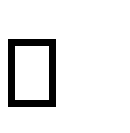 «Профилактика и разрешение конфликтов»«Возьмемся за руки, друзья!»«Мир без насилия»«Прививка от нацизма»Акция «Молодежь сегодня - это Россия завтра»зам. директора  по ВР Классныеруководителируководитель волонтерского отрядаКлассные руководителиКлассные руководителиВ течение годаДо 30апреляДо 30апреляВ течение годаВоспитание культуры толерантности и межнационального согласия; развитие у молодежи активной гражданской позиции, направленной нанеприятие идеологии терроризмаформирование предпосылок психологического взаимопонимания в ситуации межкультурных коммуникацийсоздание в группе атмосферу сплоченности идоверия, раскрыть творческий потенциал участников1-11 классы3.6Тренинг межкультурного взаимопониманияПодготовка материала для тренинга; Отчет психолога о результатах тренингапсихологВ течение годаразвитие интеллектуальных качеств,демонстрация возможностей креативности при решении жизненных проблем,формирование навыков командной творческой работы8-9 классы3.7Психологические игры и упражнения по сплоченности и толерантности в группеПодготовка материала;Отчет психолога о результатах тренингапсихологВ течение года9-10 классы3.8Тренинг креативностиПодготовка материала для тренингапсихологпо полугоди ямВоспитание уверенной творческой личности11 классы3.9Тематические родительские собрания, направленные на решение общих проблем и улучшения взаимоотношений детей иродителей.Подготовка вопросов повестки дня, оповещение о дате и месте проведения собранияАдминистрация школыПо полугоди ямКонсультирование родителей в вопросах психологического взаимодействия1-11 классы3.10Систематические консультации, тестирование и анкетирование психологом родителей и лекции о психологических особенностях данного возраста.Отчет психолога на заседании Совета кураторов о результатах анкетированияпсихологВ течение годаПомощь родителям в решении сложных педагогических вопросов1-4 кл3.11Встречи с представителямиотдела просвещенияМуфтията РД(по отдельному плану)Утверждение графика и тематики  совместных мероприятий.Освещение проводимых мероприятий в средствах массовой информациизам.директора поВРВ течениегодаДуховнонравственноевоспитание молодежи8-9 классы4. Проведение конкурсов и поддержка творческих проектов антитеррористической направленности среди учащихся школы4. Проведение конкурсов и поддержка творческих проектов антитеррористической направленности среди учащихся школы4. Проведение конкурсов и поддержка творческих проектов антитеррористической направленности среди учащихся школы4. Проведение конкурсов и поддержка творческих проектов антитеррористической направленности среди учащихся школы4. Проведение конкурсов и поддержка творческих проектов антитеррористической направленности среди учащихся школы4. Проведение конкурсов и поддержка творческих проектов антитеррористической направленности среди учащихся школы4. Проведение конкурсов и поддержка творческих проектов антитеррористической направленности среди учащихся школы4.1.Организация конкурсасреди преподавателей иучащихся на лучший проектпо профилактикирадикальных проявлений.(проект на формированиеидеологии мира, добра ивзаимоуважения)Утверждение приказаДиректор школФевральмай4.2Конкурс патриотическойпесни	«Прикоснись	к подвигу сердцем»Разработка Положения о конкурсе патриотической песниучитель музыкифевраль4.3Литературно-музыкальные композиции:«Толерантность – дорога кмиру»«Как хорошо под мирныммиром жить»«Дни белых журавлей»Назначение ответственных лиц, подготовкасценариязам.директора поВРВ течениегодаразвитие интеллектуальных качеств,демонстрация возможностей креативности при решении жизненных проблем,5-9 классы4.4Фестиваль«МногонациональнаяРоссия- МногонациональныйДагестан»Утверждение приказа;Разработка Положения о фестивалезам. директора по   ВРознакомление с основами российских духовно-нравственныхценностей5-11 классы4.5Конкурс на лучшуюстенгазету «Молодежьпротив террора»Утверждение приказа о проведенииконкурса; разработка критериевоцениваниязам. директора поВР, учителя ИЗОпополугодииразвитиеинтеллектуальныхкачеств, привитиешкольниковдуховнонравственныхценностей,профилактикатерроризма5-11 классы5. Мероприятия информационно-пропагандистского характера и защиты информационного пространства обучающихся от идеологии терроризма5. Мероприятия информационно-пропагандистского характера и защиты информационного пространства обучающихся от идеологии терроризма5. Мероприятия информационно-пропагандистского характера и защиты информационного пространства обучающихся от идеологии терроризма5. Мероприятия информационно-пропагандистского характера и защиты информационного пространства обучающихся от идеологии терроризма5. Мероприятия информационно-пропагандистского характера и защиты информационного пространства обучающихся от идеологии терроризма5. Мероприятия информационно-пропагандистского характера и защиты информационного пространства обучающихся от идеологии терроризма5.1Организация и проведение конкурса среди обучающихся на создание лучшего информационного материала (видеоролика, плаката, фотографии), направленного наформирование среди молодежи взаимоуважения, межнационального имежконфессионального согласияУтверждение приказа…Разработка Положения о конкурсе на лучший видеоролик для социальных сетейзам. директора по ИКТМарт – до 30 апреляСоздание позитивного информационного контента 2 -11классы5.2Наполнение официального сайта и официальных аккаунтов в социальных сетях материалами, направленными наформирование идеологии мира и взаимоуважения, а также профилактического характераСистематическое пополнениеинформационным и методическим материалом соответствующих разделов сайтазам .директора по ВР,зам. директора по         ИКТВ течение годаСоздание позитивного информационного контента9-11 классы5.3- Обновление информации в разделе«Информационнаябезопасность» на сайте; - Классные часы по теме«Киберугрозы и методы борьбы с ними»; -Освещение вопроса по проблеме информационной безопасности на родительских собраниях; - Тиражирование успешных практик формирования (создания) позитивного контента в социальных сетях, в том числеформируемых с привлечением школьников;создание и продвижение школьных групп в соцсети и оповещение важных для них новостей; -Организация и проведение «Недели безопасности»; -Организация ипроведение праздника«День Интернета»;- Освещение вопроса по проблеме -информационной безопасности напедагогическом совете; - Акция «Что я знаю о киберугрозах»; -Организация и проведение «Единогоурока по безопасности всети Интернет»Утверждение приказов; разработка Положений; наполнение сайтазам. директора по        ИКТВ течение годаПовышение уровня компьютерной грамотности и информационной безопасности средиобучающихся школы, Формирование у обучающихся активнойгражданской позиции и неприятия идеологии терроризма5-11 классы6. Использование разработанных в Российской Федерации методических материалов в сфере профилактикиидеологии терроризма и экстремизма6. Использование разработанных в Российской Федерации методических материалов в сфере профилактикиидеологии терроризма и экстремизма6. Использование разработанных в Российской Федерации методических материалов в сфере профилактикиидеологии терроризма и экстремизма6. Использование разработанных в Российской Федерации методических материалов в сфере профилактикиидеологии терроризма и экстремизма6. Использование разработанных в Российской Федерации методических материалов в сфере профилактикиидеологии терроризма и экстремизма6. Использование разработанных в Российской Федерации методических материалов в сфере профилактикиидеологии терроризма и экстремизма6. Использование разработанных в Российской Федерации методических материалов в сфере профилактикиидеологии терроризма и экстремизма6.1Внедрение информационно-методических материалов по доведению до обучающихся норм законодательства Российской Федерации, устанавливающих ответственность за участие в террористической деятельности и содействие членам бандподполья, разжигание социальной, расовой, национальной и религиозной розни, создание и участие в деятельности общественных объединений, цели и действия которых направлены на насильственное изменение основ конституционного строя Российской ФедерацииОзнакомление синформационнометодическими материалами на заседаниизам.директора по ВРВ срок до одного месяца после поступления материалов5-11 классы6.2Внедрение методики своевременного выявления в образовательных организациях высшего и (или) среднего профессионального обучающихся, подверженных воздействию идеологии терроризма или подпавших под ее влияниеОбмен опытом работы по внедрению методики своевременного выявления обучающихся, подверженных воздействию идеологии терроризма или подпавших под ее влияниезам.директора по ВРВ срок до одного месяца после поступления материалов1-11 классы6.3Внедрение информационно-методических материалов, разработанных Минобрнауки РДОтчет кураторов об использованииинформационно-методических материалов, разработанных Минобрнауки РДзам. директора по ВРВ срок до одного месяца после поступления материаловМероприятия, направленные на совершенствование кадрового обеспечения противодействия идеологии терроризма(повышение квалификации, обмен опытом)Мероприятия, направленные на совершенствование кадрового обеспечения противодействия идеологии терроризма(повышение квалификации, обмен опытом)Мероприятия, направленные на совершенствование кадрового обеспечения противодействия идеологии терроризма(повышение квалификации, обмен опытом)Мероприятия, направленные на совершенствование кадрового обеспечения противодействия идеологии терроризма(повышение квалификации, обмен опытом)Мероприятия, направленные на совершенствование кадрового обеспечения противодействия идеологии терроризма(повышение квалификации, обмен опытом)Мероприятия, направленные на совершенствование кадрового обеспечения противодействия идеологии терроризма(повышение квалификации, обмен опытом)Мероприятия, направленные на совершенствование кадрового обеспечения противодействия идеологии терроризма(повышение квалификации, обмен опытом)7.1Прохождение учителями курсов повышения квалификации по профилактике идеологии терроризма и экстремизма в ГБОУ ДПО «ДИРО»Формирование и направление сведений о потребностях в обучении сотрудников, ответственных за реализацию мероприятий по профилактике терроризмазам. директора по ВРАпрель,октябрь - ноябрьобучениепедагогических работников эффективным формам профилактики экстремизма и терроризма вобразовательнойсредеПреподава тели (8-10)7.2Участие в республиканской конференции «Воспитание детей и молодежи в образовательных организациях как основа формирования духовно-нравственногосознания»Утверждение приказа об участии в республиканской конференции«Воспитание детей и молодежи в образовательных организациях как основа формирования духовно-нравственного сознания»;создание рабочей группызам. директора по ВРДо 30 сентябряпо согласован ию7.3Прохождениедистанционных курсов на сайте «Единый урок. РФ»Регистрация на сайте, запись на курс для прохождения дистанционных курсовзам. директора по ВРРаз в полгодаВыработка дополнительных мер, направленных на профилактику идеологии терроризма и экстремизма2 – 11классы8. Осуществление взаимодействия с родителями обучающихся по вопросам, связанным с профилактикой идеологии терроризма и экстремизма8. Осуществление взаимодействия с родителями обучающихся по вопросам, связанным с профилактикой идеологии терроризма и экстремизма8. Осуществление взаимодействия с родителями обучающихся по вопросам, связанным с профилактикой идеологии терроризма и экстремизма8. Осуществление взаимодействия с родителями обучающихся по вопросам, связанным с профилактикой идеологии терроризма и экстремизма8. Осуществление взаимодействия с родителями обучающихся по вопросам, связанным с профилактикой идеологии терроризма и экстремизма8. Осуществление взаимодействия с родителями обучающихся по вопросам, связанным с профилактикой идеологии терроризма и экстремизма8. Осуществление взаимодействия с родителями обучающихся по вопросам, связанным с профилактикой идеологии терроризма и экстремизма8.1Тематические родительские собранияПодготовка повестки дня;извещение родителей о теме, дате и месте предстоящего собранияКлассные руководителиНоябрь, апрельрешение общих проблем и улучшения взаимоотношенийдетей и родителей.1-11 классы8.2Проведение тематических классных часов с приглашением родителей:«День матери»«Великая честь – Родине служить»«Для милых дам» и др.Подготовка сценария, назначение ответственных лиц.Классные руководителиФевраль, Март, Ноябрь,Привлечение родителей в жизнь  класса.5-11 классы8.3Психологический тренинг«Путь доверия»Подбор материала для тренингаПсихологПовышение психологической культуры родителей при общении сподростками5-11 классы